#54XENONXe54	131.293VERLICHTINGRUIMTESCHIPMEDISCHE BEELDVORMINGXenon wordt gebruikt in sommige autokoplampen,  cameraflitsers, zonnebanken en neonlichten  met een blauwe gloed.Xenon wordt gebruikt in ionenvoortstuwingsmotoren  die sommige satellieten en ruimtevaartuigen in een baan om de aarde houden.Isotopen van xenon kunnen worden gebruikt in medische beeldvorming, meestal van het hart, de  longen of de hersenen.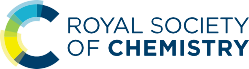 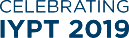 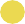 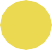 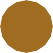 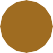 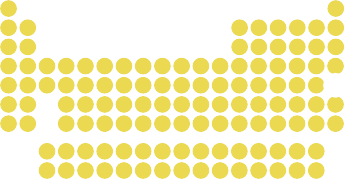 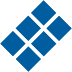 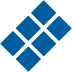 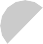 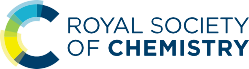 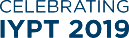 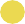 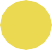 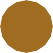 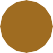 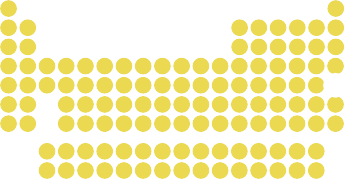 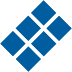 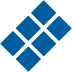 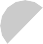 Ci	© 2019 Andy Brunning/Royal Society of Chemistry#IYPT2019